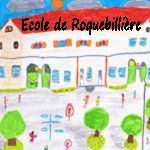 Ecole primaire de Roquebillière                    2, rue des Ecoles06450 Roquebillière                                                    04 93 03 42 20www.ecolederoquebilliere.com Présents :Mairie : Mme Marie Alix  Adjointe mairie.Enseignants :  Mme Linda Cornillon (PS/MS) ; Mme Catherine  Eliasse (MS/GS) ; Mme Sandrine Bois (MS/GS) ; Mme Fabienne Otto-Bruc (directrice GS-CP) ; Mme Emilie Sans  (MS/GS- GS/CP-CE1/CE2) ; Mme Pascale Terquis (CM2) ; Raphaël TELLEMPersonnel de l’école : Mme Annick Maria (ATSEM et aide à la direction) ; Parents d’élèves : Mmes Aurore GARNIER , Marylène Turci.Excusé :DDEN : M. Jean-Marie Maria.Rappel :Le but du Conseil d’Ecole est de rendre compte du fonctionnement de l’école et de trouver des solutions pour l’améliorer.I. APPROBATION DU DERNIER COMPTE RENDUA l’unanimité.II. VIE SCOLAIRE : Bilan du troisième trimestre	PROJET DECOLE :JARDINAGELe but est d’apaiser le climat scolaire en créant un environnement agréable et de mener un projet conjointement avec les parents. L’équipe enseignante remercie les parents d’élèves et en particulier M. Garnier.Un tour d’arrosage partagé entre des élèves volontaires et des enseignants a été organisé pendant le temps scolaire. Il faudra prévoir un planning pour l’été. Mme Eliasse et Mme Bois mois du 6 au 21 juillet, Mme Terquis le mardi  au mois d’août et Mme Bonetti fin août, il faudra compléter.Proposition : fête de l’automne avec plantations de bulbes.Dégustation de châtaignesSORTIE DE FIN D’ANNEE ET PROJET DE CLASSEToutes ces sorties avaient pour finalité, outre les connaissances disciplinaires, de travailler sur le comportement. L’ensemble des sorties a donné satisfaction de ce point de vue-là, ce qui confirme la plus grande implication d’une partie des élèves dans la vie de l’école (atelier dans la cour de récréation, tutorat des grands auprès des maternelles pour aider au déroulement des récréations).MATERNELLE : MarinelandACCROBRANCHES et ESCALADE POUR LES CLASSES DE CE2/CM1Deux activités formeront la journée : le parcours d’accrobranches et une activité escalade sur site naturel encadrée par un Diplômé d’état d’escalade, financée par l’Association des parents d’élèves pour l’accrobranches, par la coopérative d’école pour le guide et le transport par la municipalité.CP/GS et CM1/CM2 Refuge de la Madone des FenêtresCE1/CE2  Séjour au Musée de QUINSON       Pour toutes le sorties scolaires les entrées sont financées par l’APE et le transport par la MAIRIE.ORCHESTRE A L’ECOLEEn fin d’année un spectacle a été donné dans la salle des fêtes de Roquebillière. Ce spectacle s’est bien déroulé, avec une bonne implication des élèves. L’année prochaine groupe homogène mais moins important.Agrandir la salleAméliorer l’information du Conservatoire de musique auprès des parentsAugmenter le nombre des intervenantsTrouver d’autres partenaires our le décloisonnement du lundi Lire et Faire Lire…, parents d’élèvesJOURNEE SOLIDARITE HANDICAP En partenariat avec l’infirmière scolaire, le Montagne Club Vésubien, le STAPS de Nice  et Sophie TORDJMAN.Les enfants de toute l’école ont participé sous forme d’ateliers.PARTENERIAT CLASSE DE SEGPA /MATERNELLELa semaine du goût : atelier sur le thème du mielLes élèves de SEGAP s’impliquent dans la préparation des ateliers.Création d’un jeu de société géant : de l’abeille au mielEn septembre, visite de « extraction du miel »      VISITE POUR LES NOUVEAUX PETITES SECTION  2018/2019      Le mardi  3 Juillet à partir de 17h, les enseigantes recevront les familles afin de préparer les enfants à    leur future rentrée à l’école maternelle      LIAISON CM2/6ème      Cross du collège en septembre      Journée d’intégration,  matinée dans les classes, déjeuner à la cantine, course d’orientation l’après    midi     Contes du Népal en juin présentés par les collégiens. Toute l’école a été invitée par le collège.     III. RENTREE 2018/2019 153 élèves prévus pour l'année prochaine. (149 cette année)Organisation pédagogique (prévisions): PS/MS : 28 ;    MS/GS : 28 ; GS/CP : 27 ; CE1/CE2 : 23 ; CE2/CM1: 23 ; CM1/CM2: 24.Ces effectifs sont des prévisions, des radiations ou des inscriptions peuvent intervenir durant l’été.Ce qui représente une moyenne de 25,5 enfants par classe ; On rappelle que la répartition des élèves se fait en fonction d’un grand nombre de critères  soigneusement pesés.RENTREE PROCHAINELes mesures de sécurité en vigueur interdisent l’entrée des parents dans l’enceinte de l’école. Lors de la rentrée les parents ne pourront donc pas accompagner leurs enfants à l’intérieur de l’école le jour de la rentrée (3 septembre). L’équipe enseignante subira quelques transformations pour l’année prochaine, Linda Cornillon, enseignante de PS prendra sa retraite en cette fin d’année scolaire ainsi qu’Anne-Marie Scourzic, ATSEM. Mme Cornillon sera remplacée par Hélène Bonetti. Le poste de Mme Scourzic n’est pas remplacé pour l’instant, Annick Maria et Vanessa Spada feront fonction d’Atsem pour l’année prochaine.STAGE DE COHESION Le bilan très positif du stage de cohésion que nous avons mis en place depuis maintenant quatre ans, nous amène à demander une reconduction pour septembre. Ce projet nous permet de travailler les compétences relevant de la formation de la personne et du citoyen et de la représentation de l’activité humain.  Si la  Mairie nous autorise l’accès au plan d’eau, les activités auront lieu les jeudi et vendredi de la de la première semaine et lundi mardi de la deuxième semaine de septembre, (kayak CM1/CM2, natation pour les CE2/CM1,  GS/CP CE1/CE2, VTT). COUR DE RECREATION MATERNELLEL’équipe enseignante et les enfants remercient la municipalité pour l’achat des jeux de cour, cela a réellement changé l’ambiance de ce temps de récréation, les conflits ont nettement diminué.Il faudra cependant renouveler une partie du matériel qui s’use très rapidement.DONNER UN NOM A L’ECOLENous souhaiterions donner un nom à l’école, celui de JMG Le clézio, auteur de la littérature française.Le Clézio est né en 1940 à Nice, ville natale de sa mère.
Après une enfance à Roquebillière près de Nice Le Clézio, partira au Nigeria avec sa mère pour rejoindre son père. Par la suite, influencé par ses origines familiales, par ses voyages et par son goût marqué pour les cultures amérindiennes, Le Clézio publie des romans qui font une large part à l’onirisme et au mythe ("Désert" et "Le Chercheur d’or"), ainsi que des livres à dominante plus personnelle, autobiographique ou familiale ("L’Africain"). Il est l’auteur d’une quarantaine d’ouvrages, romans, contes, nouvelles et essais. Etoile errante :Pendant l'été 1943, dans un petit village de l'arrière-pays niçois transformé en ghetto par les occupants italiens, Esther découvre ce que peut signifier être juif en temps de guerre : adolescente jusqu'alors sereine, elle va connaître la peur, l'humiliation, la fuite à travers les montagnes, la mort de son père.IV. PROJET DE RESTRUCTURATION DE L’ÉCOLEEtudes terminées sauf celle de l’amiante.Début des travaux Aout Septembre ou vacances de la toussaint Phasage verticalAlgecosVI. BUDGET - 2018/ 2019La subvention de la mairie (livres, fournitures scolaires) sera de 55 euros par enfant. Nous pourrons compter aussi sur la solde des élus d’un montant de 5000 euros, puisque le Maire et les adjoints retranchent 35 pour cent de leur solde pour augmenter le budget alloué à l’école. Ce crédit sera complété par la coopérative scolaire dont l’argent provient de la fête de l’école et de l’association des parents d’élèves. IX. ASSOCIATION DES PARENTS D’ELEVESBilan des actions de l’association des parents d’élèvesLa fête d’halloween avec un spectacle exceptionnelEn octobre LotoMarché de Noël (peu de participation) avec tombolaSpectacle de NoëlLa TombolaLa bourse aux jouetsVente du muguetFête du printempsLoto au mois de juinFête de l’écoleBravo ! Merci pour votre investissement.Financement des sorties scolaires : 4215 EurosBilan de la fête de l’écoleL’Association a vu avec plaisir la participation spontanée de parents pour la Fête de l’école. L’association espère qu’ils seront encore plus nombreux l’année prochaine. L’Association insiste pour que les parents viennent à leur réunion de rentrée, en particulier pour prendre conscience de l’ampleur des tâches nécessaires de préparation et de suivi.  XI. REMERCIEMENTSC’est avec beaucoup d’émotion que nous souhaitons une longue et belle retraite à Mmes Cornillon et Scourzic, nous les remercions pour leur investissement dans notre école, leur sérieux et leur gentillesse tout au long de ces années passées ensemble.Nous souhaitons également une belle suite de carrière à M. Thélème qui  a dema	ndé une autre affectation  pour l’an prochain.Au nom de tous les enseignants la directrice remercie les participants à ce conseil d’école et l’ensemble de l’équipe remercie l’association des parents pour ces interventions efficaces.Le conseil d’école a pris fin à 19h00. 	